江州製薬株式会社2017年9月開始ロットの製品には、お知らせカードを封入いたします。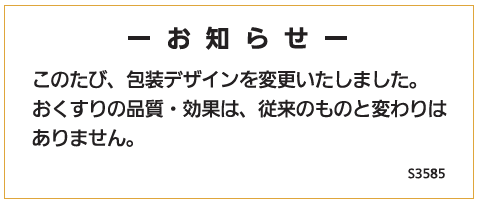 謹啓　時下益々ご清栄のこととお慶び申し上げます。平素は、弊社製品に格別のご高配賜り、厚く御礼申し上げます。平素は、弊社製品に格別のご高配賜り、厚く御礼申し上げます。平素は、弊社製品に格別のご高配賜り、厚く御礼申し上げます。さて、アナストロゾール錠1mg「SN」の販売移管に伴い、包装仕様・PTPシート・製品コードが、下記のとおり変更いたしますのでご案内申し上げます。　　　　　　　　　　　　　　　　　　　　　　　　　　　　謹白さて、アナストロゾール錠1mg「SN」の販売移管に伴い、包装仕様・PTPシート・製品コードが、下記のとおり変更いたしますのでご案内申し上げます。　　　　　　　　　　　　　　　　　　　　　　　　　　　　謹白さて、アナストロゾール錠1mg「SN」の販売移管に伴い、包装仕様・PTPシート・製品コードが、下記のとおり変更いたしますのでご案内申し上げます。　　　　　　　　　　　　　　　　　　　　　　　　　　　　謹白さて、アナストロゾール錠1mg「SN」の販売移管に伴い、包装仕様・PTPシート・製品コードが、下記のとおり変更いたしますのでご案内申し上げます。　　　　　　　　　　　　　　　　　　　　　　　　　　　　謹白さて、アナストロゾール錠1mg「SN」の販売移管に伴い、包装仕様・PTPシート・製品コードが、下記のとおり変更いたしますのでご案内申し上げます。　　　　　　　　　　　　　　　　　　　　　　　　　　　　謹白包装規格変更後変更前 PTP30錠(10錠×3)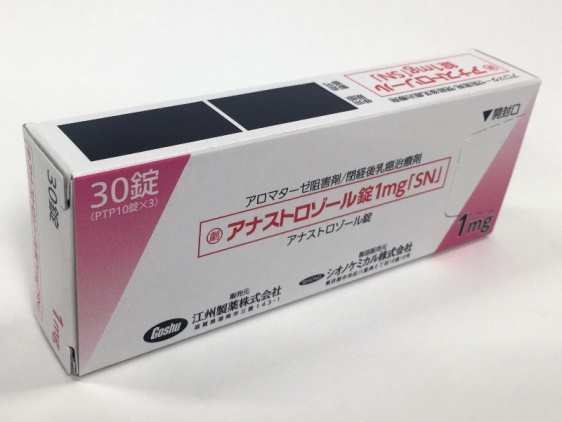 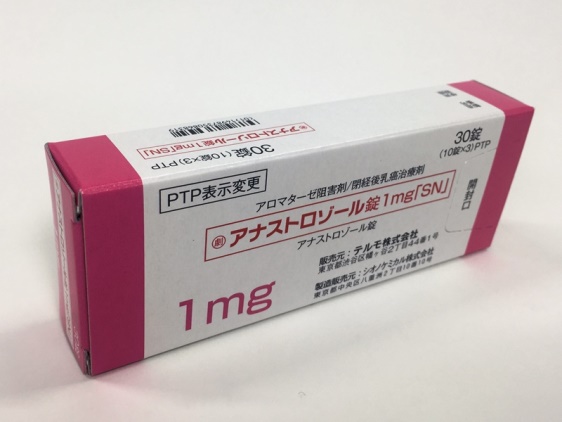 PTP100錠(10錠×10)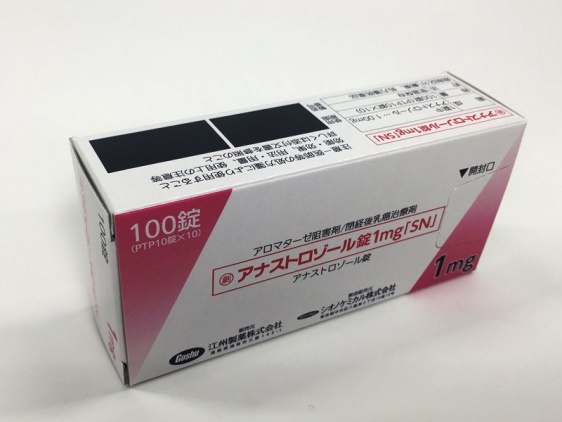 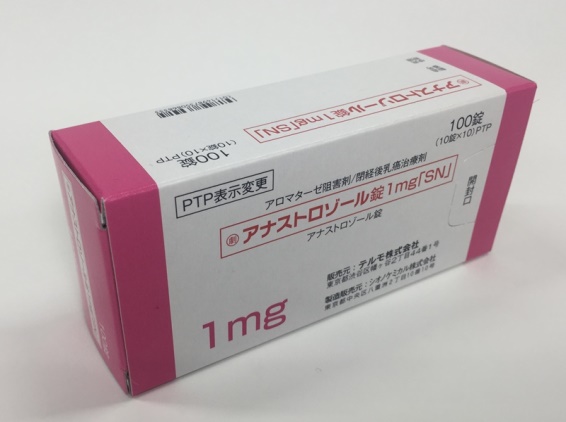 包装規格製品コード名変更後変更前PTP30錠(10錠×3)販売包装単位コード（GS1)(01)14987897116164(01)14987350868319PTP30錠(10錠×3)ＨＯＴコード12220360201011222036010101PTP100錠(10錠×10)販売包装単位コード（GS1)(01)14987897116102(01)14987350868333PTP100錠(10錠×10)ＨＯＴコード12220360201021222036010102PTP30錠・PTP100錠調剤包装単位コード（GS1)(01)04987543514712(01)04987350868329変更後変更前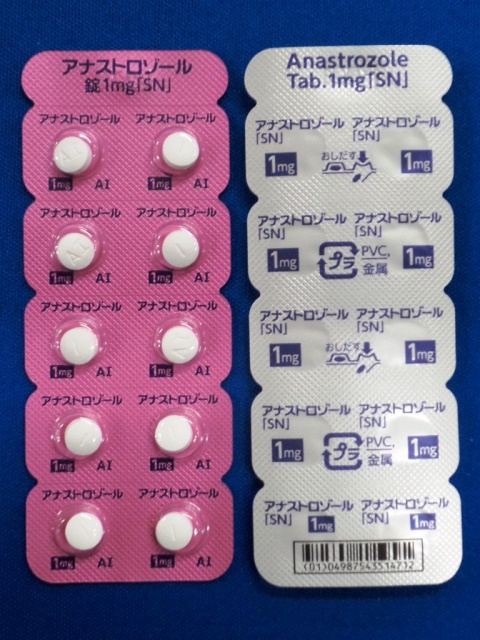 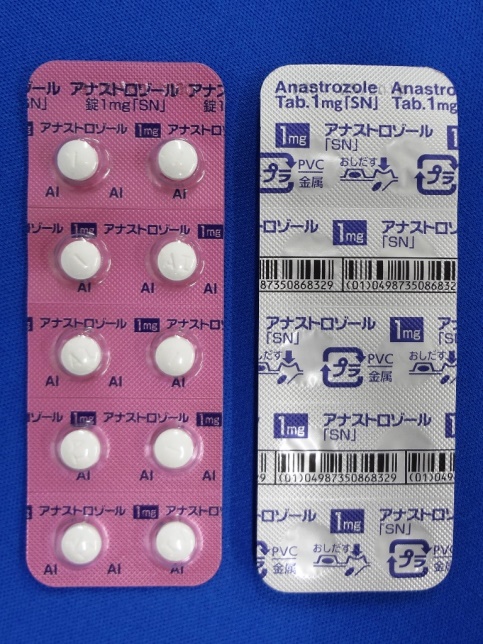 包装規格開始ロット出荷予定日PTP30錠(10錠×3)FQ012017年9月19日PTP100錠(10錠×10)FQ012017年9月19日